2024 г.Конкурсное задание разработано экспертным сообществом и утверждено Менеджером компетенции, в котором установлены нижеследующие правила и необходимые требования владения профессиональными навыками для участия в соревнованиях по профессиональному мастерству.Конкурсное задание включает в себя следующие разделы:1. ОСНОВНЫЕ ТРЕБОВАНИЯ КОМПЕТЕНЦИИ	31.1. ОБЩИЕ СВЕДЕНИЯ О ТРЕБОВАНИЯХ КОМПЕТЕНЦИИ	31.2. ПЕРЕЧЕНЬ ПРОФЕССИОНАЛЬНЫХ ЗАДАЧ СПЕЦИАЛИСТА ПО КОМПЕТЕНЦИИ «ДИЗАЙН МОДНОЙ ОДЕЖДЫ И АКСЕССУАРОВ»	31.3. ТРЕБОВАНИЯ К СХЕМЕ ОЦЕНКИ	161.4. СПЕЦИФИКАЦИЯ ОЦЕНКИ КОМПЕТЕНЦИИ	161.5. КОНКУРСНОЕ ЗАДАНИЕ	211.5.1. Разработка/выбор конкурсного задания	211.5.2. Структура модулей конкурсного задания (инвариант/вариатив)	212. СПЕЦИАЛЬНЫЕ ПРАВИЛА КОМПЕТЕНЦИИ	232.1. Личный инструмент конкурсанта	242.2. Материалы, оборудование и инструменты, запрещенные на площадке	243. Приложения	24ИСПОЛЬЗУЕМЫЕ СОКРАЩЕНИЯ1. Ц.А. – Целевая аудитория2. К.З. – Конкурсное задание3. И.Л. – Инфраструктурный лист 4. Т.Б.иТ.О. – Техника безопасности и охрана труда 5. П.З. – План застройки 6. К.О. – Критерии оценок7. Т.О. – Техническое описание компетенции 1. ОСНОВНЫЕ ТРЕБОВАНИЯ КОМПЕТЕНЦИИ1.1. ОБЩИЕ СВЕДЕНИЯ О ТРЕБОВАНИЯХ КОМПЕТЕНЦИИТребования компетенции (ТК) «Дизайн модной одежды и аксессуаров» определяют знания, умения, навыки и трудовые функции, которые лежат в основе наиболее актуальных требований работодателей отрасли. Целью соревнований по компетенции является демонстрация лучших практик и высокого уровня выполнения работы по соответствующей рабочей специальности или профессии. Требования компетенции являются руководством для подготовки конкурентоспособных, высококвалифицированных специалистов / рабочих и участия их в конкурсах профессионального мастерства.В соревнованиях по компетенции проверка знаний, умений, навыков и трудовых функций осуществляется посредством оценки выполнения практической работы. Требования компетенции разделены на четкие разделы с номерами и заголовками, каждому разделу назначен процент относительной важности, сумма которых составляет 100.1.2. ПЕРЕЧЕНЬ ПРОФЕССИОНАЛЬНЫХ ЗАДАЧ СПЕЦИАЛИСТА ПО КОМПЕТЕНЦИИ «ДИЗАЙН МОДНОЙ ОДЕЖДЫ И АКСЕССУАРОВ»Перечень видов профессиональной деятельности, умений и знаний, и профессиональных трудовых функций специалиста (из ФГОС/ПС/ЕТКС.) и базируется на требованиях современного рынка труда к данному специалистуТаблица №1Перечень профессиональных задач специалиста1.3. ТРЕБОВАНИЯ К СХЕМЕ ОЦЕНКИСумма баллов, присуждаемых по каждому аспекту, должна попадать в диапазон баллов, определенных для каждого раздела компетенции, обозначенных в требованиях и указанных в таблице №2.Таблица №2Матрица пересчета требований компетенции в критерии оценки1.4. СПЕЦИФИКАЦИЯ ОЦЕНКИ КОМПЕТЕНЦИИОценка Конкурсного задания будет основываться на критериях, указанных в таблице №3:Таблица №3Оценка конкурсного задания1.5. КОНКУРСНОЕ ЗАДАНИЕОбщая продолжительность Конкурсного задания: 21 ч.Количество конкурсных дней: 3 дняВне зависимости от количества модулей, КЗ должно включать оценку по каждому из разделов требований компетенции.Оценка знаний участника должна проводиться через практическое выполнение Конкурсного задания. В дополнение могут учитываться требования работодателей для проверки теоретических знаний / оценки квалификации.1.5.1. Разработка/выбор конкурсного заданияКонкурсное задание состоит из 6ти модулей, включает обязательную к выполнению часть (инвариант) – А,Д,Е модулей, и вариативную часть – Б,В,Г модулей. Общее количество баллов конкурсного задания составляет 100.Обязательная к выполнению часть (инвариант) выполняется всеми регионами без исключения на всех уровнях чемпионатов.Количество модулей из вариативной части, выбирается регионом самостоятельно в зависимости от потребностей работодателей региона в соответствующих специалистах. В случае если ни один из модулей вариативной части не подходит под запрос работодателя конкретного региона, то вариативный (е) модуль (и) формируется регионом самостоятельно под запрос работодателя. При этом, время на выполнение модуля (ей) и количество баллов в критериях оценки по аспектам не меняются (Приложение 3. Матрица конкурсного задания).1.5.2. Структура модулей конкурсного задания (инвариант/вариатив)Модуль А.  Исследование (константа)Время на выполнение модуля 4 часа Задания: Конкурсанту необходимо провести исследование, согласно теме, целевой аудитория и других данных (которые были определены в день С1, согласно жеребьевке);Создать текстовый документ, который будет включать в себя: Описание легенды Ц.А., Описание интерпретации темы разрабатываемых в дальнейшем продуктов, описание концепции разрабатываемых в дальнейшем продуктов;Создать мудборд согласно параметрам (которые были определены в день С1, согласно жеребьевке), отражающий общую концепцию, тему и базовые цвета разрабатываемых в дальнейшем продуктов.Модуль Б.  Разработка орнамента ткани (вариатив) Время на выполнение модуля 3 часа Задания: Конкурсанту необходимо разработать	орнамент согласно теме, целевой аудитории и других данных (которые были определены в день С1, согласно жеребьевке) на основе ранее разработанного мудборд (модуль А);Выполнить не менее 3 скетчей разрабатываемого орнамента по средству ручной иллюстрации, при помощи карандашей и графических средств которые предусмотрены в И.Л.Модуль В.  Разработка основного продукта (вариатив)Время на выполнение модуля 4 часа Задания: Конкурсанту необходимо разработать	основной продукт согласно теме, целевой аудитории и других данных (которые были определены в день С1, согласно жеребьевке) на основе ранее разработанного мудборд (модуль А);Выполнить не менее 3 скетчей разрабатываемого основного продукта по средству ручной иллюстрации, при помощи карандашей и графических средств которые предусмотрены в И.Л.Модуль Г.  Разработка аксессуара (вариатив) Время на выполнение модуля 4 часа Задания: Конкурсанту необходимо разработать	аксессуар согласно теме, целевой аудитории и других данных (которые были определены в день С1, согласно жеребьевке) на основе ранее разработанного мудборд и основного продукта (модуль А, В);Выполнить не менее 3 скетчей разрабатываемого аксессуара по средству ручной иллюстрации, при помощи карандашей и графических средств которые предусмотрены в И.Л.Модуль Д.  Описание продуктов (константа)Время на выполнение модуля 3 часаЗадания: Конкурсанту необходимо подробно описать разработанные продукты (модуль Б, В, Г) с точки зрения визуального ряда, согласно теме, целевой аудитории и других данных (которые были определены в день С1, согласно жеребьевке);Разработать техническое описание разработанных продуктов (модуль В, Г), согласно данным (которые были определены в день С1, согласно жеребьевке (шаблон описания, если применимо));Разработать конфекционную карту разработанных продуктов (модуль В, Г), согласно данным (которые были определены в день С1, согласно жеребьевке (шаблон конфекционной карты, если применимо));Создать текстовый документ, который будет включать в себя: Визуальное описание, техническое описание и конфекционную карту;Создать презентацию разработанных продуктов (модуль А, Б, В, Г, Д), согласно данным (которые были определены в день С1, согласно жеребьевке (шаблон презентации, если применимо)).Модуль Е.  Презентация продуктов (константа)Время на выполнение модуля 3 часаЗадания: Конкурсанту необходимо публично защитить презентацию разработанных продуктов (модуль А, Б, В, Г, Д), согласно данным (которые были определены в день С1, согласно жеребьевке (шаблон сценария выступления, если применимо)).Ответить на вопросы жюри.2. СПЕЦИАЛЬНЫЕ ПРАВИЛА КОМПЕТЕНЦИИВо время выполнения конкурсного задания можно использовать персональные наушники и слушать музыку на заранее принесённой флешке, которую проверяет технический эксперт площадки на наличие вспомогательных средств и источников дающих конкурсанту преимущества над другими. 2.1. Личный инструмент конкурсантаНулевой - нельзя ничего привозить.2.2. Материалы, оборудование и инструменты, запрещенные на площадкеЗапрещено приносить свои материалы и оборудование любого вида.3. ПриложенияПриложение №1 Инструкция по заполнению матрицы конкурсного заданияПриложение №2 Матрица конкурсного заданияПриложение №3 Критерии оценкиПриложение №4 Инструкция по охране труда и технике безопасности по компетенции «Дизайн модной одежды и аксессуаров».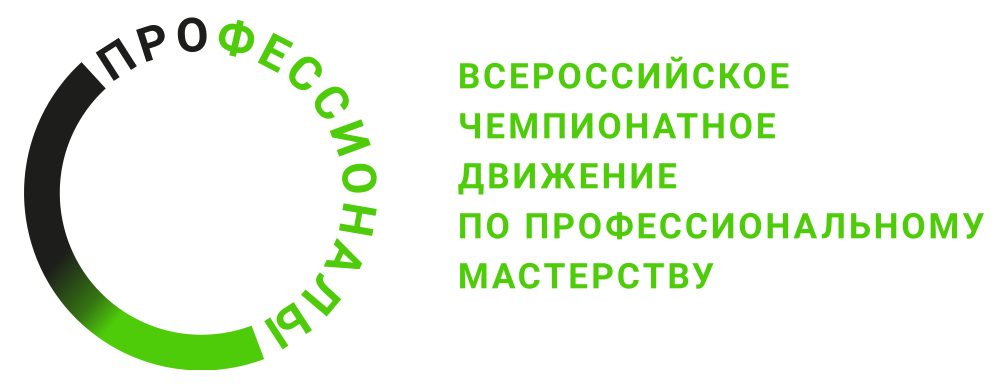 № п/пРазделВажность в %1Анализ потребительских свойств одежды и обуви и изучение спроса на нихАнализ рыночного ассортимента одежды и обуви на внутреннем и внешних рынках и потребительских расходов на покупку и эксплуатациюИсследование пожеланий потребителей, предъявляемых к дизайну одежды и обуви, и их предпочтенийСравнение индивидуальных характеристик моделей одежды и обуви с учетом пола и возрастаОпределение значимых характеристик одежды и обуви исходя из психофизиологических особенностей возраста, безопасности применения и сезонностиАнализ изменений законодательства Российской Федерации, регулирующего санитарно-эпидемиологические и гигиенические требования к одежде и обувиЗнания:Маркетинг, Основы экономики, Основы социологииОсновы культурологииМетоды проведения системно-комплексных дизайнерских исследований в области одежды и обувиТехнологии и средства сбора и обработки данных, необходимых для проведения дизайнерского исследования в области одежды и обувиРоссийские, межгосударственные и международные стандарты и требования безопасности одежды и обуви, в том числе требования таможенных, международных торговых союзов и объединенийОсновы технологического процесса изготовления одежды и обувиСовременные и перспективные направления моды, в том числе за рубежомТребования безопасных условий и охраны трудаПравовые основы интеллектуальной собственностиЭтика делового общения и правила ведения переговоров.Умения:Систематизировать данные и информацию о потребительской аудитории, спросе и предложении на внутреннем и внешних рынках для принятия дизайнерских решений в области одежды и обувиОпределять потенциальные нужды и предпочтения потребителей и значимые для них характеристики одежды и обувиВыявлять факторы внешней среды, влияющие на дизайн одежды и обувиАнализировать изменения законодательства Российской Федерации, регулирующего санитарно-эпидемиологические и гигиенические требования к одежде и обуви11%2Организация проектирования текстильных изделий и одеждыФормулирование целей, задач разработки текстильного изделия и моделей одежды, определение сроков их достижения, последующее согласованиеОпределение состава, сроков и стоимости проектирования текстильного изделия и одеждыОпределение основных этапов работ, сфер ответственности по разработке текстильного изделия и моделей одеждыПланирование проектирования текстильных изделий и одежды: определение количества изделий с учетом ценообразования, методов распределения, количества партий (коллекций), выпускаемых в годОрганизация рабочих мест для проектирования текстильных изделий и одежды и их технического оснащенияСогласование технической документации на проектирование текстильных изделий и одежды, запланированного к использованию оборудования и производственных мощностей, затрат на сырье и техническую оснастку с руководством организацииПроведение мероприятий по повышению производительности труда при проектировании текстильных изделий и одежды.Знания:Нормативные правовые акты Российской Федерации, национальные и международные стандарты, технические условия в области проектирования текстильных изделий и одеждыОсновы гражданского и патентного законодательства Российской ФедерацииТребования антикоррупционного законодательства Российской Федерации и ответственность за совершение коррупционных правонарушенийРоссийские, межгосударственные и международные требования безопасности и гигиены к текстильным изделиям и одежде, в том числе требования международных, таможенных, торговых, экономических союзов и объединенийСовременный отечественный и зарубежный опыт проектирования и конструирования текстильных изделий и одеждыКонструктивные, технологические и экономические особенности типов и видов текстильных изделий и моделей одеждыМетоды, инструментарий и технологии конструирования и анализа конструкций при создании новых текстильных изделий и моделей одеждыСовременный отечественный и зарубежный опыт проектирования и конструирования текстильных изделий и одеждыТехнологическая последовательность производства различных видов текстильных изделий и одеждыОбщие характеристики оборудования и приспособлений, использующихся в производстве текстильных изделий и одеждыТребования к утилизации материаловОсновы экономики и организация производства текстильных изделий и одеждыОсновы менеджмента и управление персоналомОсновы бухгалтерского учета и методы финансового планированияСпециализированные программы планированияЭтические нормы профессиональной деятельностиЭтика делового общения и правила ведения переговоров.Умения:Систематизировать информацию, данные, научные исследования и разработки в области проектирования текстильных изделий и одеждыОпределять порядок выполнения отдельных работ по проектированию текстильного изделия и одежды в зависимости от их важностиОценивать перспективу развития и применения текстильных изделий и одеждыПрименять методики расчета расходов сырья, материалов и производственных трудозатрат, необходимые для проектирования и производства текстильных изделий и одеждыПрименять методики расчета расходов сырья, материалов и производственных трудозатрат, необходимые для проектирования и производства текстильных изделий и одеждыПрименять инструменты и методы стимулирования работников, направленные на повышение производительности трудаИспользовать специализированные компьютерные программы, применяемые для проектирования текстильных изделий и одеждыВыявлять коррупционные риски в области проектирования текстильных изделий и одежды и определять пути их минимизации.8%3Подбор материалов при проектировании текстильных изделий и одеждыСоставление конфекционных карт на текстильные изделия и (или) модели одежды с рекомендациями по подбору видов тканей, материалов, фурнитуры и отделкиРазработка спецификаций материалов, необходимых для выполнения производственной программыКонтроль поступающих материалов, ведение их учета и проверка наличия на складах организацииСоставление в соответствии с производственной программой задания по отпуску материалов, тканей, фурнитуры для производства текстильных изделий и одеждыОтбор неиспользуемых в производстве тканей, материалов, фурнитуры и составление заявки на их реализациюОбеспечение выполнения плановых заданий по конфекционированиюПодготовка презентаций для художественно-технических советов, ярмарок, выставок по отбору материалов, фурнитуры.Знания:Нормативные правовые акты Российской Федерации, национальные, межгосударственные и международные стандарты, технические условия в области конфекционирования изделийМетоды конфекционирования текстильных изделий и одеждыВиды тканей, материалов, фурнитуры и отделки и их свойстваСтандарты и технические условия на продукцию легкой промышленностиТехнические требования, предъявляемые к выпускаемой продукции, технология ее производстваПрименяемое в организации технологическое оборудованиеОсновы экономики, организации производстваТрудовое законодательство Российской ФедерацииТребования охраны труда.Умения:Составлять конфекционные карты на текстильные изделия и (или) модели одеждыПодбирать виды тканей, материалов, фурнитуры и отделкиРазрабатывать спецификации, необходимые для выполнения производственной программы материаловПрименять методы контроля материалов, их учета на складахСоставлять производственные программы и заданияПрименять методы и инструменты выполнения плановых заданий по конфекционированию.5,5%4Разработка и проектирование полотен и тканейИсследование и анализ современного опыта в области создания полотен и тканей новых структур, ткацких рисунковВыявление современных тенденций создания нового востребованного ассортимента полотен и тканейРазработка цветовых вариаций, новых рисунков и вариантов оформления тканей, полотенОбеспечение выполнения плановых заданий по разработке колористических рисунков полотен и тканейПроведение экспериментальных работ по перспективному расширению ассортимента полотен и тканей с новым колористическим оформлениемВнедрение новых технологических режимов колористического оформления полотен и тканейРазработка технической документации на изделия с новым колористическим оформлениемКонтроль соответствия колористического оформления выпускаемых полотен и тканей авторским образцамПодготовка отзывов на предложения и изобретения, касающиеся колористического оформления полотен и тканей, заключений по нимРазработка новых видов, типов и структур полотен и тканей с учетом назначения, физико-механических, физико-химических, механико-технологических, эстетических и экономических параметров, в том числе с использованием специализированных программных продуктовРазработка новых видов, типов и структур полотен и тканей с учетом назначения, физико-механических, физико-химических, механико-технологических, эстетических и экономических параметров, в том числе с использованием специализированных программных продуктовСогласование разработанных эскизных, технических и рабочих проектов и представление проектных решений в области разработки и проектирования полотен и тканей на утверждениеСоздание прототипа полотна (ткани)Подбор соответствующей базовой основы полотна и тканиПроверка правильности разработанного полотна и ткани с учетом назначения, физико-механических, физико-химических, механико-технологических, эстетических и экономических параметровРазработка технической документации на новые виды и типы полотен и тканейСоставление технических условий (технических заданий) на новые полотна и ткани и проведение заправочных расчетов для внедрения в производствоМетодическое сопровождение при изготовлении полотен и тканей на всех технологических этапах производства в области соответствия авторскому образцуПроведение экспериментальных работ по освоению технологии производства новых структур полотен и тканейАнализ и подготовка отзывов и заключений для предложений и изобретений, касающихся новых структур полотен и тканейКоординация работ по проведению патентных исследований на всех этапах разработки технологии производства новых полотен и тканейПодготовка информационных и презентационных материалов и коллекций образцов новых полотен и тканей, в том числе с использованием специализированных компьютерных и автоматизированных программ.Знания:Нормативные правовые акты Российской Федерации, национальные, межгосударственные и международные стандарты, технические условия в области разработки и проектирования полотен и тканейПринципы, подходы и средства системного проектирования типовых и эксклюзивных полотен и тканейКонструктивные, технологические и экономические особенности типов, видов и структур полотен и тканейМетоды, инструментарий и технологии конструирования при создании новых полотен и тканейПринципы и методы конфекционирования материалов с учетом особенностей проектирования, изготовления и условий эксплуатации полотен и тканейМетоды и технология художественно-колористического оформления полотен и тканей, художественно-эстетические требования к колористическому оформлениюВиды, свойства и качество волокон тканей, применяемых материаловВиды красителей и их свойстваФизико-механические, физико-химические, механико-технологические, эстетические, экономические, функциональные и санитарно-гигиенические параметры и свойства волокон и материаловЭргономические и санитарно-гигиенические свойства полотен и тканейТехнология изготовления и условия технической эксплуатации разрабатываемых полотен и тканейКомпьютерные программы, предназначенные для проектирования (конструирования) и визуализации полотен и тканейКомпьютерные программы, предназначенные для проектирования (конструирования) и визуализации полотен и тканейСовременный отечественный и зарубежный опыт проектирования и конструирования полотен и тканейРоссийские, межгосударственные и международные требования безопасности к полотнам и тканям, в том числе требования международных, таможенных, торговых, экономических союзов и объединенийТребования к утилизации материаловОсновы патентоведенияЭтические нормы профессиональной деятельностиУмения:Применять графические компьютерные программы и автоматизированные программы для разработки и проектирования полотен и тканейПрименять методы разработки и проектирования полотен и тканейПрименять инструментарий для разработки и проектирования полотен и тканейВыбирать приемы и способы создания прототипа полотна или тканиРазрабатывать оптимальные конструктивные решения для создания полотен и тканейСистематизировать разработки новых видов, типов и структур полотен и тканейРазрабатывать технико-экономические обоснования эффективности новых видов, типов и структур полотен и тканей, их преимуществ по сравнению с ранее изготовлявшимисяСоставлять отзывы и заключения для предложений и изобретений, касающихся создания новых полотен и тканейПодготавливать материалы и оформлять подготовку информационных материалов и коллекций образцов тканей новых структур, рекомендованных для экспозиции на отечественных и зарубежных выставках, с использованием современных информационных и цифровых технологийАнализировать отечественный и зарубежный опыт в области создания новых полотен и тканей, ткацких рисунковПрименять методы проведения экспериментальных работ по освоению технологии производства новых полотен и тканейОформлять техническую документацию на новые виды, типы и структуры полотен и тканей.9,5%5Проектирование одеждыРазработка конструкций моделей одежды с учетом назначения, физико-механических, физико-химических, механико-технологических, эстетических, гигиенических и экономических параметров, в том числе с использованием специализированных программных продуктовРазработка цветовых вариаций, новых рисунков моделей одеждыПроведение экспериментальных работ по расширению ассортимента моделей одежды с новым колористическим оформлениемВнедрение новых технологических режимов колористического оформления моделей одеждыРазработка технической документации на модели одежды с новым колористическим оформлениемКонтроль соответствия колористического оформления выпускаемых моделей одежды авторским образцамСогласование разработанных эскизных, рабочих проектов и представление проектных решений в области проектирования моделей одежды на утверждениеПостроение внешних и внутренних деталей моделей одеждыПеревод художественных эскизов в технические эскизы, содержащие четкую прорисовку модельных особенностей, с сохранением морфологических характеристикПодбор соответствующей базовой основы изделия, уточнение или изменение основы и перенос на нее модельных особенностейАнализ конструкции и компонентов одежды на технологичность и соответствие требованиям безопасности, возрастной физиологии и психологии, гигиены, функциональности и эстетикиРасчет норм расхода сырья и материалов для изготовления модели одеждыПостроение лекал и разработка градации моделей одеждыПроверка правильности разработанной конструкции модели одежды с учетом назначения, физико-механических, физико-химических, механико-технологических, эстетических и экономических параметровУстранение существенных конструктивных и технологических дефектов модели одеждыСоздание образцов моделей одежды для показов, просмотров, обзоров и презентацийПредставление моделей одежды к показам, просмотрам, обзорам и презентациямСоздание презентационных материалов с эскизами, образцами моделей одежды и проектными решениями в области проектирования одеждыРазработка технологических процессов и технической документации на спроектированную модель одеждыЗнания:Нормативные правовые акты Российской Федерации, национальные, межгосударственные и международные стандарты, технические условия в области проектирования одеждыПринципы, подходы и средства системного проектирования типовых и эксклюзивных моделей одеждыОсновные приемы и методы художественно-графических работАрхитектоника объемных формКонструктивные, технологические и экономические особенности типов и видов моделей одеждыБазовые основы конструкций и способы их трансформацииТехнологии кроя деталей, пошива, формования, соединения деталей, обработки и отделки одежды из различных материаловСпособы измерений фигур и методики обработки их результатовМетоды, инструментарий и технологии конструирования и анализа конструкций при создании новых моделей одеждыАнатомо-физиологические, антропометрические и биомеханические основы проектирования одеждыПринципы и методы конфекционирования материалов с учетом особенностей проектирования, изготовления и условий эксплуатации моделей одеждыЭргономические и санитарно-гигиенические свойства одеждыЗаконы композиции и принципы гармонизации объемных форм, образно-пластическая и орнаментально-конструктивная структура одеждыВиды полотен, нитей, тканей, фурнитуры и их свойстваМетоды и технология художественно-колористического оформления одежды, художественно-эстетические требования к колористическому оформлениюВиды красителей и их свойстваВиды, свойства и качество волокон тканейМетоды расчета расходов сырья и материалов для производства одеждыТребования к утилизации материаловТехнические характеристики, конструктивные особенности и режимы работы оборудования (машин, технических установок) для производства одеждыСтандарты, технические условия на проектирование моделей одежды и требования, предъявляемые к разработке и оформлению эскизов, художественных концепций моделей одежды и конструкторской документацииСовременный отечественный и зарубежный опыт проектирования и конструирования одеждыРоссийские, межгосударственные и международные требования безопасности и гигиены к одежде, в том числе требования международных, таможенных, торговых, экономических союзов и объединенийПравовые основы интеллектуальной собственностиОсновы патентоведенияЭтические нормы профессиональной деятельности.Умения:Рисовать от руки, создавать и прорабатывать эскизы модели одежды различными приемами и способами, чертить лекала моделей одеждыПрименять графические компьютерные программы и автоматизированные программы для проектирования моделей одеждыВизуализировать модели одежды в двухмерной и трехмерной компьютерной графикеПроизводить метрические замеры фигур, строить размерную типологиюКонструировать по эскизам модели одеждыСоздавать образ модели одежды по словесному описаниюВыбирать оптимальные конструктивные и композиционные решения для создания безопасной, удобной, функциональной, практичной и эстетичной одеждыСоздавать, проектировать шаблоны и манипулировать шаблонами для конструирования одеждыНаходить и устранять конструктивные и технологические дефекты в образцах одеждыОсуществлять экономную раскладку деталей моделей одежды на соответствующих материалахСоединять в целостной структуре и гармоничной форме все необходимые свойства проектируемой модели одежды и требования, предъявляемые к проектируемой модели одеждыКомбинировать цветовые гаммы, фактуры, формы, материалы, фурнитуру, аксессуары к моделям одежды с учетом возрастной физиологии и психологии, прогнозировать свойства и качество готовых моделей по их показателямУчитывать при создании одежды стилевое единство моделей и их деталей.50%6Сдача готовых дизайнерских и эксклюзивных швейных, трикотажных, меховых, кожаных изделий различного ассортимента заказчикуПредъявление готовых дизайнерских и эксклюзивных швейных, трикотажных, меховых, кожаных изделий различного ассортимента заказчикуПроведение примерки готовых дизайнерских и эксклюзивных швейных, трикотажных, меховых, кожаных изделий различного ассортимента на фигуре заказчикаОценка соответствия готовых дизайнерских и эксклюзивных швейных, трикотажных, меховых, кожаных изделий различного ассортимента утвержденному эскизуВыдача рекомендаций заказчику по эксплуатации дизайнерских и эксклюзивных швейных, трикотажных, меховых, кожаных изделий различного ассортиментаПолучение отзыва о качестве выполнения заказа и культуре обслуживанияЗнания:Психология общения и профессиональная этика закройщикаПравила, современные формы и методы обслуживания потребителяСтили, тенденции и направления моды в одежде текущего сезонаТехнологии изготовления дизайнерских и эксклюзивных швейных, трикотажных, меховых, кожаных изделийГосударственные стандарты Российской Федерации и технические условия, регламентирующие процесс ремонта швейных изделийТребования охраны труда, пожарной безопасности.Умения:Рационально организовывать рабочее место, соблюдать требования охраны труда, электробезопасности, гигиены труда, пожарной безопасности, осуществлять текущий уход за рабочим местомСоблюдать правила обслуживания заказчикаПроизводить оценку внешнего вида дизайнерских и эксклюзивных швейных, трикотажных, меховых, кожаных изделий различного ассортимента на фигуре заказчикаПроизводить оценку посадки дизайнерских и эксклюзивных швейных, трикотажных, меховых, кожаных изделий различного ассортимента на фигуре заказчикаПроизводить оценку исполнения отдельных узлов и деталей дизайнерских и эксклюзивных швейных, трикотажных, меховых, кожаных изделий различного ассортиментаНаходить компромиссные решения при сдаче готовых изделий при возникновении спорных ситуаций с заказчиком.16%Критерий/МодульКритерий/МодульКритерий/МодульКритерий/МодульКритерий/МодульКритерий/МодульКритерий/МодульКритерий/МодульИтого баллов за раздел ТРЕБОВАНИЙ КОМПЕТЕНЦИИРазделы ТРЕБОВАНИЙ КОМПЕТЕНЦИИAБВГДЕРазделы ТРЕБОВАНИЙ КОМПЕТЕНЦИИ15,50,02,02,01,50,011,0Разделы ТРЕБОВАНИЙ КОМПЕТЕНЦИИ21,01,01,01,01,03,08,0Разделы ТРЕБОВАНИЙ КОМПЕТЕНЦИИ30,00,00,00,05,50,05,5Разделы ТРЕБОВАНИЙ КОМПЕТЕНЦИИ40,09,50,00,00,00,09,5Разделы ТРЕБОВАНИЙ КОМПЕТЕНЦИИ510,01,016,516,54,02,050,0Разделы ТРЕБОВАНИЙ КОМПЕТЕНЦИИ64,00,00,00,04,08,016,0 Итого баллов за критерий/модульИтого баллов за критерий/модуль20,511,519,519,516,013,0100КритерийКритерийМетодика проверки навыков в критерииАИсследование Описание легенды ц.а. проверяется на соответствие брифу;Описание интерпретации темы разрабатываемых продуктов оценивается степенью интерпретации темы;Описание концепции разрабатываемых продуктов оценивается степенью ясности данной концепции;Мудборд выполнен и сохранён в соответствии к.з. форматом оценивается путём соответствия выполненной работы к к.з.;Гармоничное использование цвета в мудборд выполненная работа оценивается экспертами с точки зрения сочетаемости используемых конкурсантом цветов, опираясь на законы колористки;В мудборде определены базовые цвета в количестве в соответствии с к.з. и вынесены в цветовую блок-схему выполненная работа сравнивается с конкурсным заданием на соответствие. Базовые цвета вынесены в цветовую блок-схему согласно к.з.;Композиция мудборд гармонична, выполненная работа оценивается экспертами с точки зрения сочетаемости используемых конкурсантом цветов, объёмов, форм, фактур, опираясь на законы композиции;Изображения, использованные в мудборд соответствуют трендам fashion индустрии, выбранным путем жеребьевки выполненная работа сравнивается с конкурсным заданием на соответствие трендам, определённым путём жеребьёвки;Мудборд отражает тему конкурсного задания – соответствие темы и содержимого в мудборд;Интерпретация темы конкурсного задания в мудборд оригинальна, оценивается степенью интерпретации темы;Содержание мудборд отражает потребности целевой аудитории, проверяется на соответствие брифу;Мудборд отражает концепт разрабатываемых в дальнейшем продуктов, оценивается степенью ясности данной концепции;БРазработка орнамента ткани Скетчи выполнены, не менее 3х и сохранён в соответствии с к.з. форматом, Выполненная работа сравнивается с конкурсным заданием на соответствие;Скетчи демонстрируют принципиально разные вариации дизайна разрабатываемого орнамента, все выполненные участником скетчи должны показывать принципиально разные идеи. Разность идей определяется путём сравнения экспертами между собой, выполненных скетчей;Композиция скетчей орнамента гармонична, выполненная работа оценивается экспертами с точки зрения сочетаемости используемых конкурсантом цветов, объёмов, форм, фактур, опираясь на законы композиции;Скетчи демонстрируют умение работать графическими средствами, оцениваются навыки работы ручной графикой. (ровность, плавность, уверенность линий);Орнамент выполнен и сохранён в соответствии к.з. форматом, выполненная работа сравнивается с конкурсным заданием на соответствие;Гармоничное использование цвета в орнаменте, выполненная работа оценивается экспертами с точки зрения сочетаемости используемых конкурсантом цветов, опираясь на законы колористки;Цвет орнамента соответствует базовым цветам в мудборд, соответствие цветов в орнаменте и мудборд определяется путём сравнения цветов экспертами;Композиция орнамента гармонична, выполненная работа оценивается экспертами с точки зрения сочетаемости используемых конкурсантом цветов, объёмов, форм, фактур, опираясь на законы композиции;Орнамент отражает тему конкурсного задания, соответствие темы и содержимого в орнаменте.ВРазработка основного продуктаСкетчи выполнены, не менее 3х и сохранён в соответствии с к.з. форматом, выполненная работа сравнивается с конкурсным заданием на соответствие; Скетчи демонстрируют принципиально разные вариации дизайна разрабатываемого основного продукта, Все выполненные участником скетчи должны показывать принципиально разные идеи. Разность идей определяется путём сравнения экспертами между собой, выполненных скетчей;Композиция скетчей основного продукта гармонична, выполненная работа оценивается экспертами с точки зрения сочетаемости используемых конкурсантом цветов, объёмов, форм, фактур, опираясь на законы композиции;Скетчи демонстрируют умение работать графическими средствами, оцениваются навыки работы ручной графикой. (ровность, плавность, уверенность линий);Эскиз выполнен и сохранён в соответствии к.з. форматом, выполненная работа сравнивается с конкурсным заданием на соответствие; Гармоничное использование цвета в эскизе основного продукта, выполненная работа оценивается экспертами с точки зрения сочетаемости используемых конкурсантом цветов, опираясь на законы колористки;Гармоничное использование цвета при создании основного продукта, выполненная работа оценивается экспертами с точки зрения сочетаемости используемых конкурсантом цветов, опираясь на законы колористки;Цвет в эскизе основного продукта соответствует базовым цветам в мудборд, соответствие цветов в орнаменте и мудборд определяется путём сравнения цветов экспертами;Композиция эскиза основного продукта гармонична, выполненная работа оценивается экспертами с точки зрения сочетаемости используемых конкурсантом цветов, объёмов, форм, фактур, опираясь на законы композиции;Пропорции элементов основного продукта гармоничны, выполненная работа оценивается экспертами с точки зрения сочетаемости используемых конкурсантом, объёмов, форм, фактур, опираясь на правила формообразования;Четкость изображения видимых функциональных элементов (не менее трех), экспертам необходима на эскизе участника найти не менее 3х чётко прорисованных, однозначно воспринимающихся функциональных элемента (кнопка, пуговица, застёжка-молния и т.д.).ГРазработка аксессуараСкетчи выполнены, не менее 3х и сохранён в соответствии с к.з. форматом, выполненная работа сравнивается с конкурсным заданием на соответствие; Скетчи демонстрируют принципиально разные вариации дизайна разрабатываемого аксессуара, Все выполненные участником скетчи должны показывать принципиально разные идеи. Разность идей определяется путём сравнения экспертами между собой, выполненных скетчей;Композиция скетчей аксессуара гармонична, выполненная работа оценивается экспертами с точки зрения сочетаемости используемых конкурсантом цветов, объёмов, форм, фактур, опираясь на законы композиции;Скетчи демонстрируют умение работать графическими средствами, оцениваются навыки работы ручной графикой. (ровность, плавность, уверенность линий);Эскиз выполнен и сохранён в соответствии к.з. форматом, выполненная работа сравнивается с конкурсным заданием на соответствие; Гармоничное использование цвета в эскизе аксессуара, выполненная работа оценивается экспертами с точки зрения сочетаемости используемых конкурсантом цветов, опираясь на законы колористки;Гармоничное использование цвета при создании аксессуара, выполненная работа оценивается экспертами с точки зрения сочетаемости используемых конкурсантом цветов, опираясь на законы колористки;Цвет в эскизе аксессуара соответствует базовым цветам в мудборд, соответствие цветов в орнаменте и аксессуаре определяется путём сравнения цветов экспертами;Композиция эскиза аксессуара гармонична, выполненная работа оценивается экспертами с точки зрения сочетаемости используемых конкурсантом цветов, объёмов, форм, фактур, опираясь на законы композиции;Пропорции элементов аксессуара гармоничны, выполненная работа оценивается экспертами с точки зрения сочетаемости используемых конкурсантом, объёмов, форм, фактур, опираясь на правила формообразования.ДОписание продуктовВизуальное описание соответствует разработанным продуктам, соответствие эскизов и текста;Визуальное описание комплекта соответствует потребностям целевой аудитории согласно к.з., соответствие описания потребностям ц.а. Насколько точно участник попал в потребности ц.а.;Техническое описание соответствует разработанным продуктам, соответствие эскизов и текста; Техническое описание продукта понятно и детально, техническое описание не противоречит эскизам, имеет однозначный смысл, последовательно;Техническое описание комплекта соответствует сложившимся стандартам, техническое описание соответствует шаблону, разработанному экспертами в с-1;Конфекционная карта выполнена на все продукты согласно к.з., выполненная работа сравнивается с конкурсным заданием на соответствие;Конфекционная карта содержит ссылки на материалы и фурнитуру из источника, выбранного путём жеребьёвки, в к.з., конфекционная карта содержит или не содержит ссылки на источник;Конфекционная карта прикладных материалов соответствует материалам верха и эскизу основного продукта, опираясь на данные о материалах верха, эскизе и личном опыте эксперты коллегиально решают соответствует конфекционная карта эскизу или нет;Конфекционная карта прикладных материалов соответствует материалам верха и эскизу аксессуара, опираясь на данные о материалах верха, эскизе и личном опыте эксперты коллегиально решают соответствует конфекционная карта эскизу или нет.ЕПрезентация продуктовПрезентация выполнена и сохранена в соответствии к.з. форматом, выполненная работа сравнивается с конкурсным заданием на соответствие;Слайды презентации читаемы и комфортны для зрительного восприятия, Эксперты, опираясь на шаблон (если применимо), колористические сочетания, объём и размер шрифта, изображений и т.д. принимают решение требуется доработка или нет;Цветовое оформление слайдов комфортно для восприятия, выполненная работа оценивается экспертами с точки зрения сочетаемости используемых конкурсантом цветов, опираясь на законы колористки и восприятия цвета;Разработанные продукты в презентации дополняют друг друга, образуя единое стилевое решение, Опираясь на стилистические, колористические и прочие данные, эксперты принимают решение;Представленная презентация требует доработки, Эксперты, опираясь на шаблон (если применимо), качество и объём информации, принимают решение требуется доработка или нет;Во время выступления участник использует профессиональную терминологию, во время выступления конкурсанта эксперты фиксируют используемую конкурсантом профессиональную терминологию.